 2-14560/201521 января 2016 года              			           	                      г.АстанаСпециализированный межрайонный экономический суд г.Астаны в составе председательствующего судьи Искаковой Э.Ж., при секретаре судебного заседания Мусилимовой Б.Т., с участием прокурора Мустафиной А.Б., представителя истца Габиденова А.Г.(доверенность от 18.12.2015 г.), представителей заинтересованной стороны ТОО «СК ПромТехСервис»- Садыкова Т.К., Кенженова Ж.Т., рассмотрев в открытом судебном заседании  гражданское дело по исковому заявлению ГУ «Управление строительства города Астаны» к ТОО «Ақниет- Астана АБС» об обязании устранить дефекты по договору подряда,УСТАНОВИЛ:Истец, ГУ «Управление строительства города Астаны»  обратился в суд с настоящим иском, мотивируя свои требования следующим. 27.08.2013 года между сторонами был заключен договор о государственных закупках подрядных работ по строительству объекта «школы на 1200 мест в жилом массиве Комсомольский в г. Астане».02.02.2015 года объект был введен в эксплуатацию Актом государственной приемочной комиссии о приемке построенного объекта в эксплуатацию. В процессе эксплуатации объекта ТОО «СК ПромТехСервис» (предоставляет инжиниринговые услуги по техническому надзору на основании договора государственных закупок № 21-ТН от 28.08.2013 года)  выявили замечания и дефекты по строительно-монтажным работам, а именно по разделам: благоустройство, наружное освещение, учебный корпус. Просит обязать ответчика устранить дефекты, а именно 1. благоустройство: провести работы по рекультивации газонов и повторному посеву; провести восстановительные  работы по отмостке здания школы; выкорчевать засохшие деревья и кустарники  и провести повторную посадку;  устранить неровности  газонного покрытия плодородным слоем   места в местах проседания грунта; восстановить выездные ворота, подправить ограждение спорт площадки; восстановить боковые стены беседок из сотового поликарбоната; восстановить асфальтовое покрытие тротуаров и проезжей части; восстановить облицовку цокольного этажа; восстановить облицовку крыльца входной группы и отремонтировать  навесы над входами. 2. Наружное освещение: восстановить поврежденные светильники провести ревизию и подключить.3. Учебный корпус: заделать откосы металлических дверей в подвальном помещении; заделать отверстия в местах прохода  труб, венткоробов и кабелей; очистить подвальное помещение от строительного мусора и посторонних предметов. Выполнить надписи на дверях согласно назначения помещения; - установить приборы учета электроэнергии в щита ВРУ; кабели магистральные уложить в кабельные  лотки; в подвальных и чердачных помещениях установить выключатели розетки открытого исполнения подключить приточно вытяжную вентиляцию в  столовой; провести пусконаладочные работы  приточно – вытяжной вентиляции; выполнить  пусконаладочные работы по подключению  горячей воды; устранить течи канализационных и водопроводных труб; отрегулировать металлопластиковые окна (уплотнительные резинки); закончить монтаж розеток и разъемов RJ в учебных классах; подключить телефонные номера  согласно проекта провести пусконаладочные работы по пожарной сигнализации; выполнить работы по часофикации и пуско-наладке; пусконаладочные работы по оповещению; установить отопительный прибор в кабинете техперсонала на первом этаже; очистить от  строительного мусора   чердачные помещения; вывести все фановые трубы  на кровлю; завершить монтаж  коробов вытяжной вентиляции на техэтаже; заделать места  прохода вентиляционных коробов на кровлю  негорючим материалом, установить двери  выхода на кровлю; заменить  стеклопакеты с трещинами; установить ограничители открывания форточек в актовом зале; выполнить надписи на этажных щитах и автоматических выключателях все деформационные швы заделать  планкой KSN-90; установить  дверные ручки и щеколды в туалетных кабинках; заделать трещины в штукатурке наружных и внутренних стен здания; подключить систему ОДК системы отопления; восстановить поврежденные откосы из гипсокартона и установить  подоконник в актовом зале. В ходе судебного заседания представителем истца были уточнены исковые требования, поскольку были частично устранены недостатки. Истец просит обязать ответчика устранить следующие дефекты: Благоустройство: провести работы по рекультивации  газонов и повторному посеву; провести восстановительные работы  по отмостке здания школы; выкорчевать засохшие деревья и кустарники и провести повторную посадку; устранить неровности  газонного покрытия плодородным слоем   места в местах проседания грунта; восстановить выездные ворота, подправить ограждение спорт площадки; восстановить  боковые стены беседок из сотового поликарбоната; восстановить  асфальтовое покрытие тротуаров и проезжей части; восстановить облицовку цокольного этажа; восстановить облицовку крыльца входной группы и отремонтировать  навесы над входами. Наружное освещение: восстановить  поврежденные светильники, провести ревизию и подключить. Учебный корпус: очистить подвальное помещение от строительного мусора и посторонних предметов; устранить течи канализационных и водопроводных труб; отрегулировать металлопластиковые окна (уплотнительные резинки); очистить от  строительного мусора чердачные помещения; заменить стеклопакеты с трещинами; установить ограничители открывания форточек в актовом зале; все деформационные швы заделать планкой KSN-90; заделать трещины в штукатурке наружных и внутренних стен здания; восстановить поврежденные откосы из гипсокартона  и установить  подоконник в актовом зале; выполнить работы по восстановлению отделки температурных швов; провести ремонтные работы по перегородкам в подвальных помещениях.В судебном заседании, представитель истца  исковые требования поддержал в полном объеме. Представители заинтересованной стороны также просили иск удовлетворить.Ответчик в судебное заседание не явился, хотя посредством смс- сообщения надлежащим образом был извещен о месте и времени судебного заседания. Кроме этого, по юридическому адресу ответчика была направлена судебная повестка, которая была возвращена по истечению срока хранения. Согласно п.1 ст. 130 ГПК судебная повестка или иное извещение считается доставленными юридическому лицу по месту его нахождения, даже если юридическое лицо отсутствует по указанному адресу. Причина неявки признана судом неуважительной, а потому, суд, исходя из имеющихся в деле доказательств, определил рассмотреть дело в отсутствии ответчика, действуя по правилам п.4, п.7 ст. 196  ГПК Республики Казахстан.Суд, выслушав пояснения сторон, изучив материалы гражданского дела, установив существенные обстоятельства, имеющие значение для разрешения спора, заслушав заключение прокурора, полагавшего иск удовлетворить, приходит к следующему:Из материалов дела следует, что 27.08.2013 года между сторонами был заключен договор о государственных закупках подрядных работ по строительству объекта « Строительство школы на 1200 мест в жилом массиве Комсомольский города Астана».В соответствии с п.11.3. договора, подрядчик гарантирует достижение объектом указанных в проектно-сметной документации показателей и возможность эксплуатации объекта в соответствии с договором на протяжении гарантийного срока, при этом гарантийный срок, предоставляемый подрядчиком составляет 8 (восемь) лет после сдачи объекта государственной приемочной комиссией. По оборудованию и материалам гарантийный срок устанавливается согласно сертификатам (паспортам) заводов изготовителей.Актом государственной приемочной комиссии о приемке построенного объекта в эксплуатацию от 14.11.2014 года объект принят в эксплуатацию.17.11.2015 года ТОО «СК ПромТехСервис» известил заказчика о не устранении ТОО «Ақниет- Астана АБС» дефектов по строительно-  монтажным работам, выявленные в процессе эксплуатации данного объекта. К данному извещению приложен Акт не завершенных и дефектных работ, инженера технадзора ТОО «СК ПромТехСервис». В тот же день ГУ «Управление строительства города Астаны» за исх.№ 178-08-2828 направляет ответчику уведомление об устранении замечаний в срок до 24.11.2015 года, согласно уведомления курьерской службы «Exline» от 19.11.2015 года письмо возвращено, ввиду отказа адресата ТОО «Ақниет- Астана АБС»от получения. Суд считает установленным, что указанные выше дефекты и недостатки выполненных работ до настоящего времени, ответчиком не устранены в полном объеме. Их наличие кроме пояснений истца, заинтересованной стороны, дефектного акта, подтверждается представленными истцом фотофактами. Характер недостатков свидетельствует о некачественном выполнении работ, выявленном после сдачи работ и последующей эксплуатации здания.  Ответчик в суд не явился, не представил какие-либо доказательства, опровергающие доводы истца либо доказательства, подтверждающие, что дефекты возникли по причине нарушения правил эксплуатации, модификации, осуществленных не Подрядчиком, неправильного содержания или недостаточного технического обслуживания, а также по причине допустимого износа  или порчи оборудования при его нормальной эксплуатации.  Согласно ст.72 ГПК Республики Казахстан, каждая сторона должна доказать те обстоятельства, на которые она ссылается как на основания своих требований и возражений. В соответствии со ст. 271 Гражданского кодекса Республики Казахстан одним из оснований возникновения обязательства является договор. В силу ст. 272 Гражданского кодекса Республики Казахстан, обязательство должно исполняться надлежащим образом в соответствии с условиями обязательства и требованиями законодательства, а при отсутствии таких условий и требований – в соответствии с обычаями делового оборота или иными обычно предъявляемыми требованиями.Согласно ст. 665 Гражданского кодекса Республики Казахстан, подрядчик несет ответственность за недостатки, обнаруженные в пределах гарантийного срока.В силу ст. 632 Гражданского кодекса Республики Казахстан, выполненная подрядчиком работа должна соответствовать условиям договора, а при их отсутствии или неполноте - требованиям, обычно предъявляемым к работе соответствующего рода.В соответствии со ст.633 Гражданского кодекса Республики Казахстан, в случае, когда законодательными актами или договором предусмотрено предоставление подрядчиком заказчику гарантии качества работы, подрядчик обязан передать заказчику результат работы, который должен соответствовать требованиям статьи 632 настоящего Кодекса в течение всего гарантийного срока.В соответствии со ст.635 Гражданского кодекса Республики Казахстан, заказчик вправе, поскольку иное не установлено законодательными актами или договором потребовать от подрядчика безвозмездного устранения недостатков работы в разумный срок. Анализируя собранные по делу доказательства в совокупности, учитывая условия договора, принимая во внимание, что предусмотренные договором обязательства в течение гарантийного периода ответчиком не выполнены, суд приходит к выводу об удовлетворении требования истца об  обязании ответчика устранить имеющиеся дефекты и недостатки. По правилам ст. 117 ГПК Республики Казахстан, суд распределяет судебные расходы и считает возможным взыскать с ответчика в сумме  1060 тенге, поскольку истец- государственное учреждение освобожден от оплаты государственной пошлины.На основании изложенного, руководствуясь ст.ст. 223-226 ГПК, судРЕШИЛ:Исковые требования  ГУ «Управление строительства города Астаны» к ТОО «Ақниет- Астана АБС» об обязании устранить дефекты по договору подряда - удовлетворить.ОбязатьТОО «Ақниет- Астана АБС» устранить следующие дефекты: благоустройство: провести работы по рекультивации  газонов и повторному посеву; провести восстановительные работы  по отмостке здания школы; выкорчевать засохшие деревья и кустарники и провести повторную посадку; устранить неровности  газонного покрытия плодородным слоем места в местах проседания грунта; восстановить выездные ворота, подправить ограждение спорт площадки; восстановить  боковые стены беседок из сотового поликарбоната; восстановить  асфальтовое покрытие тротуаров и проезжей части; восстановить облицовку цокольного этажа; восстановить облицовку крыльца входной группы и отремонтировать  навесы над входами. Наружное освещение: восстановить поврежденные светильники, провести ревизию и подключить. Учебный корпус: очистить подвальное помещение от строительного мусора и посторонних предметов; устранить течи канализационных и водопроводных труб; отрегулировать металлопластиковые окна (уплотнительные резинки); очистить от  строительного мусора чердачные помещения; заменить  стеклопакеты с трещинами; установить ограничители открывания форточек в актовом зале; все деформационные швы заделать  планкой KSN-90; заделать трещины в штукатурке наружных и внутренних стен здания; восстановить поврежденные откосы из гипсокартона  и установить  подоконник в актовом зале; выполнить работы по восстановлению отделки температурных швов; провести ремонтные работы по перегородкам в подвальных помещениях.Взыскать с ТОО «Ақниет- Астана АБС» в доход государства   государственную пошлину в сумме 1060 (одну тысячу шестьдесят) тенге. Решение может быть обжаловано или опротестовано с соблюдением требований ст.ст. 401, 403 ГПК Республики Казахстан в апелляционную судебную коллегию по гражданским и административным делам суда гор. Астаны через специализированный межрайонный экономический суд гор. Астаны в течение одного месяца со дня вынесения решения в окончательной форме, а лица, не участвовавшими в судебном разбирательстве, со дня направления им копии решения.Судья:                                                                                  	  Искакова Э.Ж.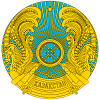 РЕШЕНИЕИМЕНЕМ РЕСПУБЛИКИ КАЗАХСТАН